Alternatives: Types of GardensVegetable Garden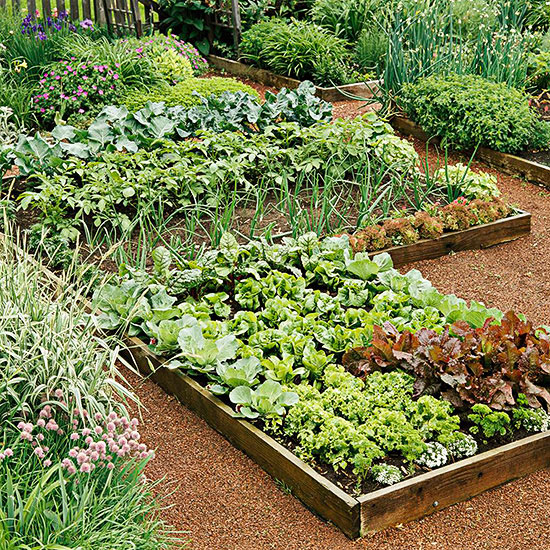 Flower Garden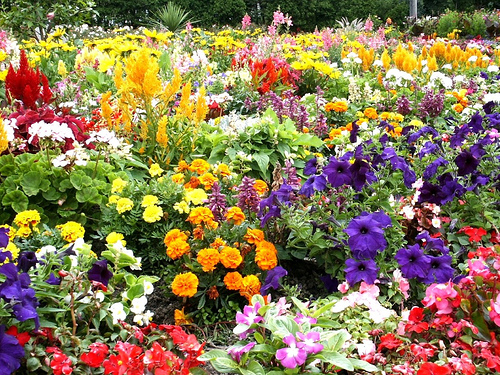 Herb Garden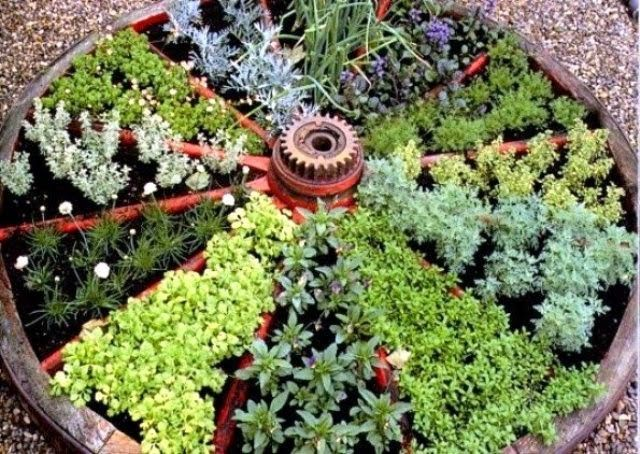 